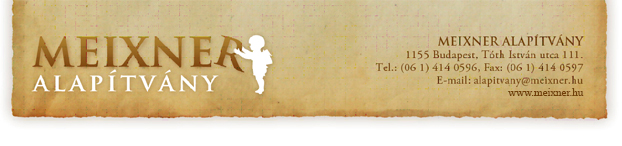 A 2015. ÉVI KÖZHASZNÚ TEVÉKENYSÉGRŐL SZÓLÓRÖVID TARTALMI BESZÁMOLÓA közhasznú tevékenység tartalma:A Meixner Alapítvány ambulanciát, módszertani központot működtet, ahol oktatást, nevelést és képességfejlesztést folytat dyslexiás és egyéb specifikus tanulási zavarral küzdő gyermekek számára.Alapítványunk immár 15. éve folyamatosan működteti Budapesten ambulanciáját, ahol a diagnosztikai, illetve a terápiás munka folyik. Ide az ország minden részéből, esetenként a határon túlról is érkeznek tanulási problémával küzdő gyermekek. A szakvélemény elkészítése után javaslunk a szülőknek - lehetőség szerint a lakóhelyükhöz közeli - Meixner-módszert alkalmazó fejlesztő- vagy gyógypedagógust, illetve igény esetén a gyermekeket ambulanciáinkon saját szakembereink fejlesztik tovább. Ebben a formában 2015-ben 131 gyermeket vizsgáltunk meg (diagnosztika), illetve kb. 70 gyermek felzárkóztatását, fejlesztését végeztük.Kárpátaljáról két beszédzavarban szenvedő gyermek ellátását és vizsgálatát vállaltuk.8 osztályos alapiskolát szervez és működtet  Fenntartjuk 8 osztályos általános iskolánkat (Rákospalotai Meixner Általános Iskola és Alapfokú Művészeti Iskola, 1155 Bp., Tóth István u. 100.), ahol integrált oktatás keretén belül - dyslexiás, dysgraphiás, dyscalculiás, illetve figyelemzavaros, autisztikus gyermekek is tanulnak. Az induló első osztályba idén is többszörös volt a túljelentkezés. A felsőbb évfolyamok osztályaiba esetenként tudunk csak újabb tanulási nehézséggel küzdő gyermeket fogadni. 2015. szeptember 1-jén az általunk fenntartott általános iskolának 185 gyerek volt a tanulója. Az iskolában két teljes és egy félállású logopédus dolgozik, hetente 58 fejlesztőórát tartunk. Együtt dolgozunk az EMU alapítvány segítő pszichológus szakemberével. Nyitott intézményként - szívesen látunk óralátogatásokon, fejlesztéseken érdeklődő szülőket, pedagógusokat, fejlesztőket. Ebben az évben kb. 150 pedagógus érkezett látogatóként az országból, illetve a határokon túli magyar ajkú területekről. Sok XV. kerületi gyermek jár iskolánkba, ambulanciáinkon ingyenesen vizsgáljuk a rászoruló gyermekeket, ill. alapítványi támogatással végezzük a fejlesztéseket. Akkreditált pedagógus-továbbképzéseket tartCél szerinti tevékenységünk keretében 4 budapesti akkreditált tanfolyamunkat összesen 109 pedagógus végezte el 2015-ben, egy képzést pedig októberben indítottunk el, 27 fő részvételével. 2015-ben 19 pedagógus számára tudtuk biztosítani az ingyenes részvételt továbbképzéseinken. A XV. kerület iskoláiban dolgozó pedagógusok számára térítésmentesen biztosítunk részvételi lehetőséget tanfolyamainkon. Ez 2015-ben 11 fő részvételét jelentette.Cél szerinti tevékenységünk a módszer terjesztése, megismertetése, melyet szolgálnak szakmai kiadványaink is. A könyvek, taneszközök újranyomásában, kiadásában is előre tudtunk lépni, készleteinket folyamatosan töltjük fel. A „Meixner Műhely” gondozásában két új terápiás munkát segítő kiadványt sikerült kiadnunk.2015 novemberében alapítványunk - saját és részben pályázati forrásból - óralátogatással egybekötött szakmai programot szervezett vajdasági magyar pedagógusoknak ”Integráció a Meixner Iskolában” címmel. Az együttműködés keretében 8 vajdasági szakember vett ingyenesen részt a 4 napos képzésen. Nem csak tankönyvek és munkafüzetek formájában, hanem digitális tananyag fejlesztésével is igyekszünk módszertani segítséget nyújtani az érintetteknek. 2015-ben a BME Automatizálási és Informatikai tanszékével közösen készítettünk tanulást segítő tabletes alkalmazásokat. Egy elemi számolást és egy auditív differenciálást segítő alkalmazás is elkészült.2015-ben egy évtizedek óta országosan, szakértői bizottságokban és pedagógiai szakszolgálatoknál is használt olvasást vizsgáló eljárás új sztenderdjeire vonatkozó mérést végeztünk el, 1200 fős mintán. Ebben az évben végre sikerült létrehozni egy olyan térképes adatbázist, amely a dyslexia, dysgraphia és a beszédzavarok terápiájában jártas pedagógusok/gyógypedagógusok elérhetőségét tartalmazza.  A cél szerinti tevékenységekből befolyó összegeket az alapítvány és a Rákospalotai Meixner Általános Iskola és AMI működtetésére, fejlesztésére; diákjainak támogatására, jutalmazására; valamint a szociálisan rászoruló gyermekek vizsgálatára, fejlesztésére; kiadványaink gondozására és pedagógusok továbbképzésére fordítottuk.A kuratórium 2015-ben 13 határozatot hozott.Budapest, 2016. május 24.Hodicska Tibor – képviselő     Meixner AlapítványZáradék:A közhasznúsági jelentést a Meixner Alapítvány kuratóriuma 2016. május 30-án a 2016/02. számú határozatával elfogadta.